AL DIRIGENTE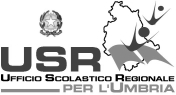 dell’Ufficio Scolastico Regionale per l’UmbriaViale C. ManualiPerugiaCandidatura di Istituzione scolastica quale scuola polo regionale ai sensi dell’art. 32, comma 4, del D.M. n. 851 del 27 ottobre 2017, per la gestione di risorse finalizzate alla realizzazione di attività inerenti il sistema di valutazione e all’attuazione dell’articolo 25, comma 1, del decreto legislativo n. 165 del 2001, nonché al finanziamento di attività di supporto ai Nuclei di valutazione in un quadro di valorizzazione e di miglioramento professionale dei dirigenti scolastici.Scheda Domanda di candidaturaIL DIRIGENTE SCOLASTICONOME __________________________ COGNOME________________________________PREPOSTO ALL’ISTITUZIONE SCOLASTICADENOMINAZIONE __________________________________________________________ VIA _____________________________________________________ CAP_______________ CITTA’ _________________________________________ PROV.______________________ TEL ___________________________ E-MAIL ISTIT.______________________________________ CODICE MECCAN._______________________________________________ CODICE FISCALE_______________________________________________ CONTO TESORERIA _________________________________________________________ PRESENTAla candidatura, di cui all’Avviso Pubblico dell’U.S.R. per l’Umbria prot. n. _721_ del _19/01/2018, quale scuola polo regionale ai sensi dell’art. 32, comma 4, del D.M. n. 851 del 27 ottobre 2017, per la gestione di risorse finalizzate alla realizzazione di attività inerenti il sistema di valutazione e all’attuazione dell’articolo 25, comma 1, del decreto legislativo n. 165 del 2001, nonché al finanziamento di attività di supporto ai Nuclei di valutazione in un quadro di valorizzazione e di miglioramento professionale dei dirigenti scolastici.SI IMPEGNA- ad accettare le condizioni previste dall’Avviso Pubblico dell’U.S.R. per l’Umbria prot. n. _721_ del 19/01/2018;- a fornire alla Commissione documentazione integrativa, se richiesta;- a svolgere compiutamente quanto richiesto dalla normativa di riferimento relativamente alle modalità di gestione;- a rendicontare e monitorare le attività come disciplinato dagli articoli 43, 44 e 45 del D.M. n. 851/2017.ALLEGAIl curricolo dell’istituzione scolastica relativo alle attività realizzate a supporto dell’implementazione del SNV, nonché svolte per favorire l’attività operative dei nuclei regionali di valutazione e per il miglioramento professionale dei dirigenti scolastici.(Luogo e data) __________________Firma(obbligatoria a pena di nullità della domanda)____________________________________